NOMINATION OF SUPERVISOR To be submitted with Honours application. Student Name:	Student Number:I seek entry into (please tick): Earth & Marine Science Honours            Physics of the Earth Honours        I have discussed and decided upon a research project with the supervisor(s) indicated below Please use the space below to write a brief project description.Project Title: Brief Project Description (200 words maximum):SUPERVISOR and CO-SUPERVISOR please READ and SIGN(a): I/We agree to supervise this project and:Accept the roles and responsibilities (e.g. availability) detailed in the CoS Honours Handbook; https://science.anu.edu.au/current-students/forms-policies-guidelines/honours-handbookAgree to monitor progress towards timely milestone completion;https://science.anu.edu.au/current-students/forms-policies-guidelinesAgree to contribute, alongside non-supervising staff, as examiner(s) in the current and/or future years(b);Agree to notify the Convenor of any extended absences affecting Honours supervision or examination prior to student commencement.Main supervisor: ..............................................	Signed(a):  ............................ Co-supervisor: .................................................	Signed(a):  ............................If you have any doubts or concerns, please discuss them with the Honours Convener BEFORE signing.Up to 2 theses per semester. Note: A supervisor is required to hold a PhD as a minimum qualification. At least one member of the supervisory team must be a continuing academic member of staff.This form should be appended to your Honours application to the College of Sciences.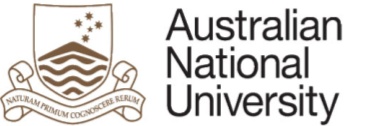 ANU COLLEGE OF SCIENCEResearch School of Earth Sciences